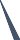 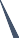 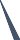 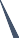 “Bir Kitap Okudum Hayatım Değişti”TemalıKİTAP YAĞMURUPROJESİDOĞANHİSAR İLÇE MİLLİ EĞİTİM MÜDÜRLÜĞÜ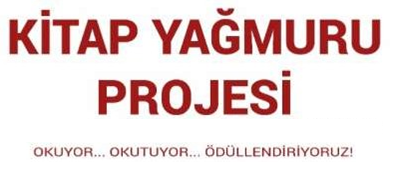 ÖNSÖZOkumak, bir insan için en kolay ve en etkili öğrenme yoludur. Zira, insan okuma vasıtasıyla bilgilerin % 60'ını edinir, öğrenir, aklında tutar. Okuma alışkanlığı gelişmiş ve bu vasıtayla bilgi ve kültür seviyesi ileri toplumların elde ettiği avantajlar ve dünyada edindiği konum herkesin gözü önündedir. Peki, kitap okumak demek sadece bilgi edinmek midir ya da diğer bir deyişle kitap sadece bilgi edinmek için mi okunur? Bunun cevabı kuşkusuz hayır olacaktır. Kitap okumak her şeyden önce kişinin düşünce gücünü artıracak, düşünce ufkunu genişletecek, görüş açısını genişletecek, bilgi ve kültürünü artıracak, olayları inceleme ve sorgulama yeteneği kazandıracak, kendine güvenini artıracak ve hayal gücü kazandıracaktır. Tabiî, insan ilişkilerini güçlendirme, zengin kelime dağarcığı ile daha kaliteli ve etkili konuşma yapma, kişiye sosyal bir karakter kazandırma, kişinin toplumsal statüsünü artırma ve toplum içinde etkin bir kişiliğe sahip olma gibi katkıları da cabası.Çağdaşlaşmaya Giden Yolun Öncülerinden Biri Kitaptır. Kitap okuyan toplumlar ile toplumların gelişmişliği arasında doğrudan bir ilişkinin olduğu artık herkes tarafından kabul gören bir gerçektir. Kitap okuyan toplumlar dünyayı daha iyi algıladıkları ve çağdaş yaşam değerlerini daha erken benimsedikleri için kent kültürüyle çağdaş toplum olma yolunda daha rahat ilerlemektedirler."Bir kitap okudum hayatım değişti!"Aslında bir kişinin kitap okuması, o kişinin sadece kendisine fayda sağlamaz. Kişinin okuması, onu daha fazla okumaya sevk edecek, topluma daha faydalı işler yapma ve topluma ışık tutma, onu aydınlatma gibi çalışmalara yönlendirecektir. Bu da topluma	fayda	olarak dönecektir kuşkusuz.Tarihe baktığımızda, tarih boyunca kitapların kişiler ve toplumlar üzerinde etkili olmuş, kişilerin hayatlarını değiştirmiş, topluma yön vermiştir. Bu yüzdendir ki şu sözü duyarız: "Bir kitap okudum hayatım değişti!"TÜİK’in 2013 yılında gerçekleştirdiği “Türkiye’de Okuma Kültürü Haritası Projesi” araştırması sonuçlarına göre durumumuz pek de iç açıcı değil.Türkiye İstatistik Kurumu’nun (TÜİK), Türk insanının kitap okuma alışkanlığı ile ilgili yaptığı araştırmaya göre Türkiye’nin okuma alışkanlığında dünyada 86. sırada. Geçtiğimiz yıllarda 26 ilde 6212 kişiyle yapılan araştırma sonuçlarına göre günde 6 saat televizyon izleyip, 3 saat internete giren Türk insanı, kitap okumaya sadece 1 dakika ayırıyor.Çalışmada varılan bir diğer sonuçta ise Avrupa’da yüzde 21 olan okuma oranının Türkiye’de sadece binde bir olduğu ortaya çıktı. Dünyada en fazla kitap okuyan ülkelerin başında yüzde 21 oranıyla İngiltere ve Fransa yer alırken, bu ülkeleri sırasıyla Japonya yüzde 14, Amerika yüzde 12 ve İspanya yüzde 9 ile takip etti. Türkiye, yüzde 0,1 okuma oranı ile listenin son sıralarında yer buldu.Bu tehdit edici manzara, toplumun kendini neden dönüştüremediğini, değer üretmek yerine neden hazır kültür kalıplarına sarıldığını açıklar niteliktedir. Toplum, şiddetle ihtiyaç duyduğu kendi modernliğini yaratmak; katılımcı ve üretken birey tipini ortaya koymak için okuma eşiklerinden geçmelidir.Okuma alışkanlığı seviyeleri şöyle sınıflandırılabilir:Zayıf okuma alışkanlığı: 2 ayda 1 kitap ve daha az okuma Orta düzey okuma alışkanlığı: Ayda 1 kitap okumaGüçlü okuma alışkanlığı: Ayda 2 kitap ve daha fazla okumaHer gün 20 dakika kitap okuyan bir öğrenci, yılda 7300 dakika kitap okumuş olmaktadır. Bu süre sonunda öğrenci yaklaşık 1.460.000 kelime okumuş olacaktır. Bu da 200 sayfalık 29 kitaba karşılık gelmektedir. Bu sayı kişiyi kuvvetli okuma alışkanlığına sahip bir okur yapmak için yeterlidir.Bir toplum için dilin ve kültürün zaafa uğraması, o toplumu kendine has kılan özelliklerin tehdit altında olduğunu gösterir. Bugün kendi modernliğini yaratma ihtiyacında olan Türk toplumu, öncelikle kendine sunulan hazır kalıpları reddetmek ve kendini inşa eylemine girişmek zorundadır. Kitabın, ihtiyaç maddeleri arasında 235. sırada olduğu bir tablo içinde bunun gerçekleştirilemeyeceği apaçıktır. Çünkü kitap, toplumun kültür birikimini taşıyan, dilin en belirgin şekilde yaşayıp zenginleştiği alandır. Kitabı ve okumayı temel ihtiyaçlarımız arasına sokacak bilinci geliştirmek zorundayız.PROJE KOORDİNATÖRLERİ, PROJE ÇALIŞMA UYGULAMA EKİBİMİSYON-VİZYONDoğanhisar ilçemizin okullarında eğitim gören öğrencilerimize hayatın her alanında kitap okuma alışkanlığı kazandırmak için Doğanhisar İlçe Milli Eğitim Müdürlüğünce kamu ve özel tüm kurum ve kuruluşlar harekete geçirilerek, “Bir Kitap Okudum Hayatım Değişti” temalı KİTAP YAĞMURU projesinin alt yapısını oluşturmak, kampanya paydaşları ile birlikte hedef kitleleri aydınlatarak teşvik etmek ve okuma motivasyonu kazandırılarak, okuyan ve bunu alışkanlık haline getirerek, kendini geliştiren, okuma kültürüne sahip, kendini geliştirme adına yapabileceklerini hissettiren ve eylemi gerçekleştirebilen bireylerden oluşan, kültür seviyesi yüksek bir toplum oluşturmak için, “Bir Kitap Okudum Hayatım Değişti” temalı KİTAP YAĞMURU projesini gerçekleştirmekHayatın her safhasında kitap okuyan, okuma kültürüne sahip, düşünen, üreten, eleştiren, öğrenmekten ve bilgiden kaynaklanan “huzur’’ ortamına ulaşmış, duyarlı bireylerden oluşan bir toplum oluşturmak.” BİR KİTAP OKUDUM HAYATIM DEĞİŞTİ” TEMALI KİTAP YAĞMURU PROJESİ NEDEN UYGULANIYOR.Yapılan araştırmalarda Türkiye’nin okuma karnesi zayıf çıktı ve ne yazık ki Türkiye’nin okuma istatistikleri üzücü rakamlarla dolu.Türkiye’de gençlerin %70’i hiç okumuyor.Bazı ülkelerin nüfusa göre kitap okuma oranları: Japonya’da %14, ABD’de %12, Almanya’da %11, İngiltere’de, %11 Türkiye’de ise sadece %01 (binde bir)Türkiye’de son on yılda kitapçıların büyük bir çoğunluğu kırtasiyeci oldu. Kırtasiyeci raflarının da %85 i kırtasiye, %15 i ise kültür kitaplarına ait.Türkiye de ihtiyaç maddeleri sıralamasında kitap 235.sırada yer alıyor. Türkiye de nüfusun %95 i televizyon seyrediyor.% 0,5 i ise televizyon seyretmenin yanında kitap okuyor.( UNESCO Yayınları)Yılda kişi başına kitaba harcanan para Norveç’te 137, Almanya’da 122, Avustralya’da 100, ABD’de 95 $ iken Türkiye’de 0.45 $ ya da 45 sent. Yani 1 $ bile değil. (MEB RAPORU) Türkiye’mizin genel durumu bu.Yapılan bütün araştırmalardan çıkan sonuç: “Okumama alışkanlığı olan bir Türkiye’’ Bu tablo karşısında üzülmemek, bu verileri umursamamak, sonuçlara duyarsız kalmak kendini bilen, ülkesini ve milletini seven bireyler için kabullenilir bir durum değildir.Okumak, başarmaktır. Bilgi ve bilişim çağında yaşıyoruz. Başarının en önemli kaynağı bilgi olduğuna göre bilgi edinmenin, öğrenmenin yolu da kitap okumaktır.“Bir Kitap Okudum Hayatım Değişti” temalı KİTAP YAĞMURU projesinin “Okumayı erdem kabul edip yaşamın her halkasını okumayla pekiştiren bir toplum” amacına ulaşmak için bu proje oluşturulmuştur.PROJENİN AMAÇLARIOkuma alışkanlığı, bireyin okumayı bir gereksinim ve zevk kaynağı olarak algılaması sonucu, okuma eylemini yaşam boyu sürekli ve düzenli bir biçimde eleştirici bir nitelikte gerçekleştirmesidir (Doğanay, 2001, s.41).Kütüphane kullanma alışkanlığı da bireyin kütüphaneden çeşitli amaçlarla ve belirli aralıklarla yararlanması anlamına gelmektedir. Bu alışkanlıkların; bireyde zekâ gelişimi, eğitimde başarı, dil ve iletişim becerisi, etkin ve sosyal bir kişilik oluşturma, eleştirel düşünme yeteneği geliştirme alanlarında yaşamsal katkıları olduğu ve sonunda sosyokültürel gelişmeye katkıda bulunduğu söylenebilir (Yılmaz, 2002, s.442).Okuma ve kütüphane kullanma alışkanlıklarının kazanılmasına ve geliştirilmesine olanak sağlayan bireysel ve toplumsal koşullar için genel bir çerçeve çizilebilmektedir (Yılmaz, 2000, s.281).Bu konuda ailenin yanı sıra öğretmenlere de büyük görevler düşmektedir. Öğretmenlerin bu görevlerini gerçekleştirmeleri, okuma ve kütüphane kullanma alışkanlığının toplumsal yaygınlığa ulaşmasında büyük katkılar sağlayacaktır. Bundan dolayı okul ve özellikle kütüphaneler açısından öncelikli hedef kitlenin öğretmenler ya da öğretmen adayları olduğu ileri sürülebilir. Unutmamak gerekir ki; öğretmenlerin anılan alışkanlıkları kazandırmaları her şeyden önce kendilerinin bu tür alışkanlık sahibi olmalarına bağlıdır.Öğrencilerimize okuma alışkanlığı kazandırarak onları düşünen, düşündüğünü doğru ve açık bir şekilde ifade eden, algılama gücü yüksek, yorum yapabilen, analitik düşünebilen, sentez yapabilen, sorgulayan, tartışan, doğruların tek noktadan değil, çeşitli bakış açılarıyla ortaya çıkacağını kavramış, güzellik duygusu ve estetik anlayışı gelişmiş, kültürlü, milli ve manevi değerlere sahip yüksek karakterli bireylerin yetiştirilmesine katkı sağlamak amacındayız.İlkokul, ve ortaokullarda eğitim gören öğrenciler, bu okullarda görev yapan yönetici ve öğretmenler ile vatandaşlar arasında okuma alışkanlığının yaygınlaştırılarak geliştirilmesi; öğrencilerimize, Türkçenin doğru, güzel ve etkili kullanma becerisi kazandırmak ve kelime hazinelerini geliştirmek.Öğrencilerimizin olaylara, insanlara farklı ve birden çok açıdan bakma alışkanlığı edinmelerini sağlayarak, anlama güçlerini geliştirmek. Düşünce donanımlarını zenginleştirmek, genel kültürlerini arttırmak ve hayal güçlerini geliştirme becerisi kazandırmak. Öğrencilerimizin var olan yeteneklerinin ortaya çıkması, yaşlarına ve kişiliklerine uygun edebi değeri yüksek eserleri okumalarının sağlanmasıÖğrencilerimizin, yaşlarına uygun kitapları seçmeleri, öğrencilere kendi kitaplıklarını oluşturma fırsatının sağlanması, öğretmenleri rehberliğinde okumaları sağlanarak, okuma alışkanlığı kazanmış, kültür birikimi zengin bir toplum haline gelebilmemize katkı sağlanmasıSivil toplum kuruluşları, kültür ve bilim adamları, veli ve çevrenin katkıları ile okullarımızda okuma salonlarının oluşturulması, kütüphanelerimizin daha etkin olarak kullanılması ve ayrıca toplu taşıma araçlarında zamanın değerlendirilmesi için de taşımacılar kooperatifi bürolarına kitaplık oluşturulması. Kitaplara daha kolay ulaşılması için alternatif yollar geliştirilmesiÖğrencilerimize açık ve etkili düşünebilme, yazabilme ve problem çözme becerisinin kazandırılması. Okuma alışkanlığı konusunda okulun sorumluluğu kadar tüm bireylerin de sorumlu olduğuna dair bilincin oluşturulması ve geliştirilmesidir.PROJE UNSURLARI VE UYGULAMA HEDEFLERİİlçemizde okuma-yazma oranının istenen düzeyde olmasına rağmen okuma alışkanlığının istenen düzeyde olmaması, bu yöndeki çalışmaların yetersiz olması, özellikle okul kütüphanelerinin yeterli ve istenen düzeyde olmaması ve kullanılmaması, okul kütüphanelerinde bulunan kitaplar hakkında bilgi yetersizliği, özellikle gençlerimizi kendilerini düzgün ve akıcı bir biçimde -etkili- ifade edememeleri.Okullarımızda kitap okuma etkinlikleri düzenleyerek okuyan, okuduğunu anlayan, gelecek kuşaklar için okumayı bir yaşam kültürü haline getiren bir okul modeli oluşturulması hedeflenmektedir. Öğrencilerimiz yoluyla ailelerini de etkileyerek, geleceğin okuyan nesilleri olan bir toplum yapısı okullarımızdan başlayarak kazandırdığımız okuma alışkanlıkları ile gerçekleştirilecektir. Öğrencilerimiz, ders programları içerisinde ve eğitim saatleri dışında okul yönetimlerince yapılan okuma programına göre “okuma etkinlikleri” gerçekleştirecektir. Okul kütüphanelerinden alınacak kitaplar veya okuma etkinliklerine uygun belirlenmiş kitaplardan, öğrencilerin okuma alışkanlığı kazanmaları sağlanarak, bireysel olarak her öğrencinin okuma kültürü ve alışkanlığı kazanmaları sağlanacaktır. Yeni öğretim programlarının kazanımlarına uygun olacak bu çalışma ile kitap okuma kültürü ve edinilen bilginin öğrencilerimizi hayata hazırlayacağı ilkesinden hareket edilmektedir.Okullarımız, Milli Eğitim Müdürlüğümüz tarafından hazırlanan örnek eylem planı ve etkinlik örneklerinden hareket ederek, okul kitap okuma eylem planları, kitap okuma etkinlikleri ve kitap okuma zaman çizelgeleri hazırlayacaklardır. Okullar kendi faaliyet planları çerçevesinde belirleyeceği günlük okuma etkinlikleri ile önce kitap sevgisi aşılayacak, devamında okumanın bir gereklilik olduğunu kavratacaklardır.Bu proje ile Doğanhisar’da ki ilkokul ve ortaokullarda okuyan öğrencilerimize kitap okuma alışkanlığı kazandırarak, okudukları kitap sayısını ve kütüphanelerden yararlanma oranlarını aylık/dönemlik/yıllık bazda arttırarak, öğrenciler üst düzey kitap okuru haline gelmeleri için kitap okumaya yönelik faaliyetler teşvik edilecektir. Proje aylık, dönemlik, yıllık, okul ve ilçe bazında yarışma ve ödüller içermektedir.Gruplar bazında (1. Sınıftan 8. Sınıfa kadar)en çok kitap (sayfa sayısı) okuyan üç öğrenciye her ayın sonunda düzenlenecek törenlerle, “Bir Kitap Okudum Hayatım Değişti” temalı KİTAP YAĞMURU Projesi kapsamında 2023/2024 Eğitim-Öğretim yılı 2.döneminin Mart ayından itibaren her ay Okul Birincisi / İkincisi / Üçüncüsü  okul tarafından; Haziran ayında ise İlçe Milli Eğitim Müdürlüğünce, 2023-2024 Eğitim Öğretim yılı 2.dönem boyunca (Mart-Nisan-Mayıs aylarının ortalamasına göre ) derece yapan ferdi öğrenciler ile, şube bazında en çok sayfa sayısı okumuş olan (1. Sınıftan 8. Sınıfa kadar) şubelerin sınıf öğretmenleri ve kategorilerine göre İlçe Okul Birincisi seçilen okul müdürlükleri Bir Kitap Okudum Hayatım Değişti” temalı Kitap Yağmuru Projesi Genel Ödül Töreni ile ödüllendirileceklerdir.Ek1-Ek-2 formu öğrenci tarafından, Ek-3 formu okul müdürlüğünce her ay, Ek-4 formu ise okul müdürlüğünce 31 Mayıs 2024 tarihinde İlçe Milli Eğitim Müdürlüğüne DYS ve e-mail üzerinden gönderilecektir.Ek-4 formları esas alınarak proje kapsamında ödül alanlar tespit edilecektir. Süresinden geç gönderilen formlar değerlendirmeye tabi tutulmayacaktır.PROJENİN DAYANAĞIMillî Eğitim Bakanlığı Eğitim Kurumları Sosyal Etkinlikler Yönetmeliği  Millî Eğitim Bakanlığı Okul Öncesi Eğitim ve İlköğretim Kurumları Yönetmeliği,                    Millî Eğitim Temel KanunuPROJENİN HEDEFLERİOkuyarak olayların ve gelişmelerin gerçek boyutunu öğrenen bireyler olarak, öncelikle öğrencilerimizin öz güvenini artırması yoluyla kitap okuma sevgisinin ve alışkanlığının kazandırılması hedeflenmektedir.Öğrencilerimizi ‘orta ve üst düzey kitap okuru’ seviyesine yükseltmek ve okuma bilincini artırmak. Öğrencilerde ve toplumda kitap okumanın önemi konusunda farkındalık oluşturmak. Öğrencilerin kütüphaneleri ve sınıf kitaplıklarını en etkin şekilde kullanabilmelerini sağlamak.Evrensel kültürün renklerini içeren eserlerinin yanı sıra güncel ve popüler kitapların okutulması ile daha kültürlü bir toplum oluşturmak, bunun için öğrencilerin ayda en az 2 kitap okumalarını sağlamakİlkokul, Ortaokul ve Ortaöğretim Kurumları Sosyal Etkinlikler Yönetmeliği çerçevesinde Kültür- Edebiyat, Kütüphanecilik Kulübüne ve Sosyal Yardımlaşma Kulübü vb. kulüplere işlerlik kazandırmak“Hiç okuma alışkanlığı olmayan” veya “Zayıf okuma alışkanlığı olan” (2 ayda 1 kitap veya daha az kitap okuyan) bireyleri “Orta düzey okuyucu” (ayda 1 Kitap okuyan); orta düzey okuyucu olan bireyleri “Üst Düzey Okuyucu” (Ayda 2 kitap veya daha fazla kitap okuyan) seviyesine yükseltmekBöylece toplumsal ve kültürel kalkınma sürecine ivme kazandırarak gelişmiş toplumlar arasında yer almak hedeflenmiştir.PROJEYİ YÜRÜTECEK KURUMLAR/KURULUŞLARİlçe Milli Eğitim Müdürlüğüİlçedeki İlkokul ve Ortaokul MüdürlükleriPROJE YÜRÜTME KURULUİlçe Milli Eğitim Müdürüİlçe Milli Eğitim Şube Müdürüİlçe Milli Eğitim Müdürlüğü Özel BüroKURUMLARIN PROJEYE KATILIMI VE GÖREVLERİİlçe Yürütme Kurulunu oluşturmakKoordinasyonu ve yılsonu etkinliklerini paylaşıma açmak,Okullardaki uygulamaları teşvik etmek, uygulama sonuçlarını takip etmekMilli Eğitim Müdürlüğünce verilecek görevleri yapmak.Yapılan planlama doğrultusunda kampanyanın İlçede başlatılmasını sağlamak.Hizmetlerin ilgili birimlere bölüştürülerek yürütülmesini sağlamak.Kampanyaya destek sağlayacak kamu, özel kurumlar ile sivil toplum kuruluşları ve yerel yönetimlerle çalışmalara yönelik planlanan toplantılar yapmak.Okulların kampanyada nasıl yer alacağı konusunda strateji geliştirip program hazırlamak.Proje ile ilgili materyal ve dokümanları ilgili birimlere dağıtmak.Değerlendirme raporlarını hazırlamak ve süresi içerisinde sonuçları açıklamak göndermek.Okul müdürü başkanlığında okul proje yürütme ekibini oluşturmakOkul okuma saati programını ve okul okuma eylem planını hazırlamakProje etkinliklerini kurum personeline tanıtmak ve yapılacak etkinlikleri belirlemekOkul ve sınıf kütüphaneleri zenginleştirme çalışmalarında bulunmakYapılan çalışmalardan okul panolarında sergilenmesi için zemin hazırlamakOkulda/Sınıfta veya halka açık yerlerde uygulamalı kitap okuma etkinliklerinin düzenlemekKitap okuma alışkanlığını yaygınlaştırmak için veli toplantılarında velileri projeyle ilgili aydınlatmak onları da bu sürece dahil ederek veli-öğrenci-öğretmen iş birliğini sağlamakProjenin yürütülmesi için gerekli iş ve işlemleri takip etmekÖğrencilerin okudukları kitaplar ile ilgili istatistik çalışmalarını tutmak, raporlaştırmak ve ilçe yürütme kuruluna sunmakSınıf kitaplıklarının kurulmasına ve zenginleştirilmesine zemin hazırlamak,Kitap temini ve değişiminde rehberlik etmek,Kitap okuma etkinliklerinden örnekler uygulamak rol ve model olmak,Kütüphane çalışmalarına katılımı teşvik etmek, öğrencilerin üye olmalarını sağlamak,Öğrencilerin okudukları kitaplar ile ilgili istatistik çalışmalarını tutmak, raporlaştırmak ve okul yönetimine sunmakPROJENİN UYGULAMA ADIMLARIProje, İlçe Proje Komisyonu tarafından yapılacak açılış toplantısıyla okullara tanıtılarak başlatılacaktır. İlkokul ve ortaokul öğrencilerinin kütüphaneye üye olmaları teşvik edilecekÜye yapılan öğrencilere kütüphaneye üye kimlik kartı tasarlanıp İlçe Milli Eğitim Müdürlüğünün de iş birliği ile öğrenci bilgileri kimlik kartına işlenecek ve öğrencilere dağıtılacak.Projeler http://doganhisar.meb.gov.tr/ web adresinde duyurulacaktır.İlçe Yürütme Kurulu, yıl içerisinde tüm okullarda projenin uygulama sürecini takip ederek rehberlik yapacaktır.İlçe genelindeki okullarımız;   1.Grup: İlkokul 1. sınıflar,2.Grup: İlkokul 2-3.4. sınıflar, 3.Grup: Ortaokul 5-6-7-8. sınıflar 	halinde değerlendirilecektir.Okullarda, MART ayının 20’sine kadar “Okul Proje Komisyonu” oluşturulacaktır. Okul Proje Komisyonu; okul müdürü veya müdür yardımcısı başkanlığında, varsa okul Rehberlik Öğretmeni, Türkçe Öğretmeni (Ortaokullarda), Sınıf Öğretmeni/Öğretmenleri (İlkokullarda), branş öğretmenleri ve Kültür-Edebiyat veya Kütüphanecilik Kulübünden bir öğrencinin katılımıyla oluşturulacaktır. (Komisyon en fazla yedi, en az beş kişiden oluşacaktır. Ancak birleştirilmiş sınıflı okullarımızda mevcut duruma göre en az 2 kişiden oluşturulabilecektir.) Komisyonda, sıralanan branşlardan en az birer öğretmen bulunması en ideali olmakla birlikte, her branştan bir öğretmen olması zorunluluğu bulunmamaktadır.Proje, okul yönetimi ve okul proje komisyonu tarafından bütün öğrencilere tanıtılacak, tüm öğrencilerin projeye katılımı sağlanacaktır. Okul kütüphaneleri ile diğer kütüphanelerden ve sınıf kitaplıklarından ya da kendi imkânlarıyla temin edecekleri kitapların okunması sağlanacaktır.İlkokul 2-3.4 sınıf öğrencileri için belirlenen kitap listesi öneri niteliğinde olup zorunlu değildir. Ayrıca İlkokul 1.sınıf öğrencileri ayrı bir grup olarak değerlendirilecektir. Engelli öğrenciler, öğretmenlerince engellerine ve seviyelerine uygun bulunan kitapları okumakta serbesttir. Okullarımızda bulunan ve engelli öğrencilerinden oluşan bu gruptaki öğrenciler okudukları kitaplara ilişkin beyanlarını engellerine uygun şekilde ve okul idaresinin belirleyeceği kriterlere göre yapacaklardır.Kitap okumaya katılımın teşviki amacıyla; öğrenciler okuyacağı kitabın/kitapların adını okumaya başlamadan önce şube rehber/sınıf öğretmenine yazılı olarak bildirecektir. Öğrenciler okuyacağı kitabı/kitapları şube rehber/sınıf öğretmenine bildirmek suretiyle değiştirebilecektir. Öğrenciler, okuduğu her kitap için şube rehber/sınıf öğretmeninden aldığı “Kitap Değerlendirme Formunu kendi el yazısıyla dolduracaktır. Doldurdukları Kitap Değerlendirme Formlarını şube rehber/sınıf öğretmenine teslim edeceklerdir. Öğrenciler okuduğunu beyan ettiği kitapları Değerlendirme Formuyla birlikte rehber/sınıf öğretmenine mutlaka gösterecektir.Şube rehber/sınıf öğretmeni Kitap Değerlendirme Formunu inceleyerek kitabın öğrenci tarafından okunup-okunmadığını kendisinin uygun bulduğu yöntemlerle belirleyecektir. Öğretmen, öğrencinin kitabı okuduğuna kanaat getirdiğinde “Kitap Değerlendirme Formu (Ek-1)” imzaladıktan sonra “Öğrenci Kitap Okuma Takip Formu (Ek-2)” işleyerek her öğrenci için tutulan dosyasına koyacaktır. Bu formlar (Ek-1 ve Ek-2) şube rehber/sınıf öğretmeni tarafından yılsonuna kadar öğrenci dosyasında saklanacaktır. Yılsonunda 18. maddede belirtildiği şekilde işlem yapılacaktır.Şube rehber/sınıf öğretmeni ay sonu itibariyle sınıfta kitap okuyan öğrencileri, sayfa sayısı olarak en çok okuyandan en az okuyan sırasında hazırlayacağı “Sınıf/Şube Kitap Okuyanlar Aylık Bildirim Formu (Ek- 3)” ile Okul Proje Komisyonuna bildirecektir. Bu formlar (Ek-3) Okul Proje Komisyonu tarafından yılsonuna kadar dosyasında saklanacaktır.Okunan kitaplarla ilgili tüm formlara hem kitap sayısı hem de sayfa sayısı işlenecektir. Ancak değerlendirme ve ödüllendirmede öğrencinin okuduğu kitapların sayfa sayısı esas alınacaktır.Okul Proje Komisyonunca her ay sonunda, Kitap Değerlendirme Formları esas alınarak gruplar bazında en çok kitap (sayfa sayısı) okuyan üç öğrenci belirlenecektir. Bu öğrencilere o ayın sonunda okulda düzenlenecek törenlerde, okul müdürlüğünce “Bir Kitap Okudum Hayatım Değişti temalı KİTAP YAĞMURU Projesi 2023-2024 Eğitim-Öğretim Yılı ………….. Ayı Okul Birincisi/İkincisi/ Üçüncüsü Başarı Belgesi” ve başta kitap olmak üzere çeşitli ödüller verilecektir. Ek-4 formu okul müdürlüğünce 31 Mayıs 2024 Cuma günü İlçe Milli Eğitim Müdürlüğüne DYS ve e-mail üzerinden ayrı ayrı gönderilecektir.Okullarda yapılacak törenlerde öğrencilere verilecek kitap ve diğer hediyeler, okul-aile birliğinin imkanları ve sponsor desteği ile temin edilecektir.Eğitim yılı sonunda Okul Proje Komisyonu tarafından okulda gruplar bazında yıl boyunca en çok kitap (sayfa sayısı) okuyan öğrenciler “Okul Birincisi” olarak belirlenecektir. Gruplarında okul birincisi olan öğrencilere İlçe Milli Eğitim tarafından “Bir Kitap Okudum Hayatım Değişti temalı KİTAP YAĞMURU Projesi 2023-2024 Eğitim-Öğretim Yılı Okul Birincisi Başarı Belgesi” ve çeşitli ödüller verilecektir.İlçe Yürütme Kurulu tarafından okul birincisi olan öğrenciler arasından yapılacak değerlendirmede, gruplar bazında “İlçe Birincisi, İlçe İkincisi, İlçe Üçüncüsü” öğrenciler seçilecektir. Bu öğrencilere İlçe Milli Eğitim Müdürlüğü tarafından “Bir Kitap Okudum Hayatım Değişti temalı KİTAP YAĞMURU Projesi 2023-2024 Eğitim-Öğretim Yılı İlçe Birincisi/İkincisi/Üçüncüsü Başarı Belgesi” ve çeşitli ödüller verilecektir.Öğretim yılı sonunda İlçe Yürütme Kurulu; okul müdürlüklerince milli eğitime gönderilen Ek-4 formlarını esas alarak, proje kapsamında “En Çok Kitap Okuyan (sayfa sayısı) Okulu” belirleyecektir. En çok kitap okuyan okul, yıl boyu tutulan istatistiklere (Ek-4’lere) bağlı olarak okunan toplam kitap (sayfa) sayısının, proje kapsamındaki 1. Sınıf, 2-3-4 ile 5-6-7-8. sınıfların toplam öğrenci sayısına bölünmesi sonucu kişi başına düşen ortalama kitap (sayfa) sayısına göre belirlenecektir. Zamanında gönderilmeyen (Ek-4) formlar daha sonra gönderilse bile dikkate alınmayacaktır.Haziran ayı içinde yapılması planlanan Yılsonu Ödül Töreni’ne; a-  Gruplar bazında birinci seçilen tüm öğrenciler,Grubunda “Yılın En Çok Kitap Okunan Şubesi” olan sınıfların şube rehber/sınıf öğretmenleri,İlçemizdeki ilkokul ve ortaokul okullarının müdürleri, projeden sorumlu müdür yardımcıları ve komisyon üyeleri katılacaktır.Gruplar bazında Ay birincileri, Okul Birincileri ile İlçe Birinci/İkinci/Üçüncülerine haziran ayının ilk haftasında İlçe Okuma Komisyonunca GEZİ düzenlenecektir.Proje uygulama sürecinde, okulda doğabilecek tereddüt ve ihtilafları çözmede Okul Proje Komisyonu, geneli ilgilendiren tereddüt ve ihtilaflarda ise İlçe Yürütme Kurulu yetkilidir.“BİR KİTAP OKUDUM HAYATIM DEĞİŞTİ” TEMALI KİTAP YAĞMURU PROJESİ ETKİNLİK ÖRNEKLERİUygulanışı: Dinleme temelli bir etkinlik. Öğretmen seçtiği bir kitaptan ders içerisinde ilginç bulduğu ya da dikkat çekici bir bölümü okur. Henüz okumaya başlamayan öğrencilere uygulanacak bu etkinlikte, kuralına uygun olarak yapılacak olan okuma faaliyetine karşı ilgi uyandırıp, öğrencilerin etkin dinlemeleri sağlanır. Okul kitap okuma komisyonu tarafından organize edilecek.Uygulanışı: Bu etkinlik, öğrencinin velisiyle veya öğretmeniyle kütüphaneleri ziyaret ederek, orada istediği kitabı seçip okuması veya kütüphaneye üye olup seçtiği kitabı belli süreler için alıp okuması şeklinde uygulanır. Kitap almak için ekonomik sıkıntıları öne sürenler için kolaylıkla kitap edinme veya okuma yöntemidir. İlçedeki tüm öğrencilerin okul ve ilçe kütüphanesine üye olması sağlanacak. Kütüphaneye üye olan öğrencinin aidiyet duygusu hissetmesi sağlanacaktır.Her öğrenci yanında 1 kitap taşıyacak ve bunu bir alışkanlık haline getirmesi sağlanacak. Okullarda sınıf/ şube seviyesinde uygulanacak.Uygulanışı: Öğrenciye kendi biriktirdiği harçlıkla kitap alma zevki kazandırmak için yapılacak bir etkinliktir. Özel olarak bu etkinlik için seçilen kumbarada biriktirilen paralarla öğrencinin kendi seçeceği kitabı alıp sahiplenip, istekle okuması sağlanır. Okullarda sınıf/şube seviyesinde uygulanabilir.Uygulanışı: Öğrencilerin velileriyle birlikte serbest zamanlarda kitapçıya giderek, velisinden aldığı harçlıkla veya kumbarada biriktirilen paralarla, kendi seçeceği kitabı alıp o kitabı sahiplenip, istekle okuması sağlanır. Okullarda sınıf/şube seviyesinde sınıf öğretmeni koordinatörlüğünde uygulanabilir.Uygulanışı: Bu etkinlik, anlamlı ve etkili okumanın sağlanıp sağlanamadığını kontrol etmek içindir. Öğrencilerin her okuduğu kitap için belirlenen çoktan seçmeli, doğru- yanlışlı ve boşluk doldurmalı sorularla, istenilen okumanın gerçekleşip gerçekleşmediği ölçülebilir. İstenilirse, bu sonuçlar proje uygulamalarına da dönüştürülebilir. Okullarda sınıf/şube seviyesinde sınıf öğretmeni koordinatörlüğünde uygulanabilir.Uygulanışı: Okuldaki bir pano, okuma faaliyetleri ödül panosu olarak düzenlenir. Belirlenen sıklıklarda (haftalık, aylık veya yıllık), ödüle layık görülen öğrencilere ait resim ve bilgiler sergilenir. Ödüllendirilen bu öğrenciler, törenlerde duyurulur. Böylece okumaya karşı ilgi uyandırılmış olur. Okul müdürünün nezaretinde okul komisyonu tarafından uygulanır.Uygulanışı: Öğrencilerin, okudukları kitapları tanıtması etkinliğidir. Bu etkinlik uygun zaman ve ortamlarda, okul içi veya okul dışı etkinlikler ile öğrenci, öğretmen veya veli topluluklarına, okunan kitabın sunulması ve istek uyandırıcı tavsiyelerin yapılması şeklinde uygulanır. Okul müdürünün nezaretinde okul komisyonu tarafından uygulanır.Uygulanışı: Okutulan kitapların öğrencilerce özetlerinin yapılması etkinliğidir. Yapılan kitap özetlerinden, ödüle layık olanlar uygun toplantı ve ortamlarda (öğrenci, öğretmen veya veli) sunulup, ödül panosunda sergilenir. Okuma ve yazmaya karşı ilgi uyandırılır. Okul müdürünün nezaretinde okul komisyonu tarafından uygulanır.Uygulanışı: Her öğrencinin bir kitap özet defteri edinerek, okuduğu kitapların özetlerini bu deftere yazması sağlanır. Aynı öğrenciye özeti çıkarılan kitapların anlatımı da sağlanabilir. Okul müdürünün nezaretinde okul komisyonu tarafından uygulanır.Uygulanışı: Öğrencilerin okuduğu kitaplar arasında, ayda bir defa seçim yapılarak “Ayın Kitabı” tespit edilir. Oy sandığı okul kütüphanesinde, kantininde olabilir. Oylama sonucunda en fazla oy alan eser ayın kitabı seçilir ve okulun en belirgin kösesinde bu amaç için oluşturulmuş pano da sergilenir. Bu sergilemeyi kütüphanecilik kolu gerçekleştirebilir. Sergide eserin kendisi, içeriği, yazarı hakkında değerlendirmeler, alıntılar bulunabilir. Öğrencilerden oluşturulacak ve bir kulüp bünyesinde faaliyet gösterebilecek söyleşi ekibi, bu seçimi takip eden haftada sohbet saatleri organize edebilir. Eser ve yazar hakkında öğrencilerin paylaşımları, değerlendirmeleri dinlenilir. Okul müdürünün nezaretinde okul komisyonu tarafından uygulanır.Uygulanışı: Okullarda demokrasi kültürünü oturtmak adına okul bahçesinin uygun bir yerine sabit bir kürsü kurulabilir. Öğrenciler okudukları eserlerle ilgili düşüncelerini buradan herkese duyurabilir. Burada önemli olan sadece bu kürsü üzerinde konuşma hakkının olmasıdır. Okul müdürünün nezaretinde okul kitap okuma komisyonu tarafından uygulanır.Uygulanışı: Doğanhisar’ da resmi ya da özel pek çok toplantı ve etkinlik düzenlenmektedir. Öncelikle okullarda gönüllü öğrenciler bu faaliyetlerde okudukları bir kitabı tanıtabilirler. İlçe kitap okuma komisyonu tarafından organize edilir.Uygulanışı: Okullarda her dönem en az bir kez olmak üzere kitap sergisi açılabilir. Öğrenciler hem kitaba dokunmuş olur hem de anında kitap satın alma imkânını bulabilirler. İlçe kitap okuma komisyonu tarafından organize edilir.Uygulanışı: Öğrenciler ile yazarların buluşturulduğu söyleşi programları organize edilebilir. İnteraktif ortamda da söyleşi ile de bu tür etkinlikler yapılabilir. İlçe kitap okuma komisyonu tarafından organize edilir.Uygulanışı: Okullarda en az bir kez olmak üzere sadece okunan kitaplarda oluşan bir bilgi yarışması yapılabilir. Eser ve sanatçı içerikli bu yarışmalar, öğrencilere ilçe genelinde de halka açık bir yarışma olabilir.İnternet sitesi ve sosyal medya hesaplarından kazanan öğrenciler duyurulur. İlçemiz kanaat önderleri ile tanıştırma şeklinde teşvik edici ödüllendirmeler yapılabilir. Her hafta bir kitabın tanıtılacağı okul gazetesi köşesi ayarlanabilir. Bu köşenin içeriği de seçilen öğrenci tarafından oluşturulabilir. Bu öğrenci her hafta değişmelidir. İlçe kitap okuma komisyonu tarafından organize edilir.Okullarda panolar hazırlanarak her öğrencinin okuduğu eserle ilgili düşüncelerine paylaşabileceği bir ortak paylaşım platformu oluşturulabilir. Günün her saati öğrencilerin ulaşabileceği bu pano herkese açık olacaktır.Her okul kendi öğrencilerinin üye olabileceği web sayfası açabilir. Bu sayfada sadece okunan eserler, bu eserlerin içerikleri, etkileri, araçları kullanılarak üzerine okullarca denetimli paylaşımlar yapılabilir.Uygulanışı: Bu etkinlikte öğrenci, okuduğu kitaplar içinde en sevdiği kitabın kendisinde çağrıştırdıklarının resmini yapar. Bu resim, kitabın okul tanıtım kapak resmi olabilir. Yarışmaya da dönüştürülebilir. Katılanlar arasında kitabın içeriğini ve öğrencinin resim yeteneğini en iyi yansıtan eserler seçilir. Bu eserler ilçede sergilenebilir.İlçe genelinde kitap ve kütüphane konulu kompozisyon, şiir ve resim yarışması düzenlenir. İlçe kitap okuma komisyonu tarafından organize edilir.Uygulanışı: En ilginç bölüm etkinliğinde öğrenci, okuduğu kitabın kendine göre en ilginç, en komik, en anlamlı bölümünü seçer. Bu bölümü sözlü olarak anlatabilir, bölümün resmini çizebilir veya bu bölümü dramatize edebilir. Okul müdürünün nezaretinde okul kitap okuma komisyonu tarafından organize edilerek okullarda uygulanır.Uygulanışı: Bu etkinlik özellikle 1-4. Sınıflar arasında uygulanabilecek bir etkinliktir. Resimli kitaplarla görsel okuma yaptırılarak başlanan alıştırmalar, sayfa sayısı gittikçe artan kitaplar şeklinde devam eder. Bütün bir sınıfa aynı kitabı okutarak veya gruplar halinde aynı kitaplar okutularak uygulanabilir. Bu etkinlikte temel unsur okumanın değerlendirilmesidir. Değerlendirme yazılı, sözlü veya drama şeklinde yapılabilir. Okul müdürünün nezaretinde okul kitap okuma komisyonu tarafından organize edilerek okullarda uygulanır.Uygulanışı: Bu etkinlik, okul bazında öğrencilerin okudukları ve beğendikleri kitapların özellikleri ve kısa özetlerinden oluşan kataloglar oluşturmaya dayalı bir etkinliktir. Bu etkinlik çerçevesinde öğrenciler okudukları kitapların adını, yazarını, sayfa sayısını, ana karakterlerin adını ve kısa özetlerini yazarlar bu bilgiler birleştirilerek okula ait bir okuma kataloğu oluşturulmuş olur. Bu kataloglar resimlendirilebilir. Okulun okuma kataloğunun hazırlanmasında katılımcı olan öğrenciler ödüllendirilebilir, fotoğrafları kataloglara eklenebilir. Okul müdürünün nezaretinde okul kitap okuma komisyonu tarafından organize edilerek okullarda uygulanır.Uygulanışı: Bu etkinlik okumayla yazmanın iç içe girdiği bir etkinliktir. Kitap okumak bir süreçtir: Kitabı temin etmek, okumaya başlamak, sabırla devam etmek, kitabı bitirmek ve kitaptan bir sonuç çıkarmak. Bu etkinlik bir kitap okuma hikâyesini içeriyor. Roman okurken bir romana konu olmak gibi. Öğrenciler, en ilginç kitap okuma süreçlerini kendi kelimeleriyle ifade edecekler. Okul kitap okuma komisyonu tarafından organize edilerek okullarda uygulanır.Uygulanışı: En iyi kitap tanıtımı etkinliğinde öğrencinin kitap okuması ve okuduğu kitabı tanıtabilmesi önemlidir. Bu kitap tanıtımı, sözlü veya yazılı olarak yapılabilir. Tanıtımı dinleyen veya okuyan öğretmen ve öğrenciler tanıtım sonunda hangi kitabı daha iyi anlamışlarsa, hangi kitap daha kalıcı olarak öğrenilebilmişse o kitap tanıtımını yapan öğrenci kazanır. Yapılacak değerlendirmede öğrencinin kitaba hâkimiyeti, anlatım becerisi ve ayrıntılar göz önünde bulundurulur. Okul müdürünün nezaretinde okul kitap okuma komisyonu tarafından organize edilerek okullarda uygulanır.Uygulanışı: Bu etkinlikte aylık olarak okuma çizelgeleri hazırlanır. Yapılacak değerlendirmelerle öğrencinin kitapları okuma düzeyi belirlenir. Okuduğu kitap sayısı ve anlamlı okumuş olma üzerinden değerlendirilen etkinlik sonunda şubeler veya okul düzeyinde “Ayın Okuyan Öğrencisi” seçilir. Yıl sonunda da en çok kitap okuyan öğrenciler ödüllendirilir. Uygulanışı: Çocuklara okuma alışkanlığı kazandırmanın en etkili yollarından biri, anne ve babaların düzenli okumasıdır. Bu bilgi velilerle paylaşılır. Gönüllülük esastır. Okul idaresi, sınıf öğretmenleri ve sınıf rehber öğretmenleri tarafından toplantılar ve veli ziyaretleri esnasında konu gündeme getirilir. Okul müdürünün nezaretinde okul kitap okuma komisyonu tarafından organize edilerek okullarda uygulanır. Hatta veliler ve öğrencilerin birlikte katılacağı okuma yarışmaları düzenlenebilir.Uygulanışı: Kitap okuma alışkanlığının kazandırılması bütün öğretmenlerin ortak hedefi olmalıdır. Milli Eğitimin amaçlarına uygun içeriğe sahip kitapların o kitabı okuyan öğretmen tarafından sınıf ortamında tanıtımı yapılarak ilgi uyandırılır. Okul müdürünün nezaretinde okul kitap okuma komisyonu tarafından organize edilerek okullarda uygulanır. Uygulanışı: Okumak kadar okuduğunu anlamak, yorum yapmak, eleştirebilmek de önemlidir. Bu amaçla belirlenen bir kitabın ilgili öğretmenler tarafından sınıf ortamında ya da okul idaresinin bilgisiyle okul genelinde tanıtılarak okunması sağlanır. Birikimler - yazarların da davet edilebileceği- söyleşilerle paylaşılır. Okul müdürünün nezaretinde okul kitap okuma komisyonu tarafından organize edilerek okullarda uygulanır. Ayrıca genel kapsamda ilçe okuma komisyonu tarafından organize edilecek.Uygulanışı: Kütüphaneler haftası ve benzeri günlerde, halkın ilgisini kitaba çekmek ve öğrencilerin edindikleri alışkanlığı pekiştirmelerini sağlamak amacıyla halkın yoğun olarak bulunduğu mekânlarda kitap okunur. Kitapla ilgili dövizler hazırlanır. Kütüphaneler haftasında ilçe kitap okuma komisyonu tarafından tüm okullar stada davet edilerek okuma etkinliği yapılabilir.Uygulanışı: Açık ya da kapalı alanlarda kitap okuma etkinlikleri kapsamında, Türk ve dünya edebiyatının seçkin eserleri, o kitabı okuyan öğrenciler tarafından katılımcılara tanıtılır. Okul müdürünün nezaretinde okul kitap okuma komisyonu tarafından organize edilerek okullarda uygulanır. Uygulanışı: Öğrencilerin kitapları daha dikkatli okumalarını sağlamak amacıyla eserlerden beğendikleri sözleri derlemeleri istenir. Bu sözler okulda bir panoda sergilenir. Öğrenciler ve öğretmenlerin oylarıyla dereceye girenler belirlenerek ödüllendirilir. Okul müdürünün nezaretinde okul kitap okuma komisyonu tarafından organize edilerek okullarda uygulanır.YILSONU OKUMA ETKİNLİK ÖRNEKLERİOkullar sergi ve etkinlikler için iç ve dış alanları kullanabilir. Etkinliklerin geniş kitlelere duyurulması, ziyaretçi sayısının artırılması için yerel gazeteler ve televizyonlar davet edilebilir. Etkinlikler önceden değişik yayın organlarında, halka duyurulur, geniş katılımın sağlanması için çalışmalar yapılabilir. Okuma etkinlikleri çerçevesinde okulda kurulacak komisyonlar marifeti ile en az bir etkinlik hazırlamalı, belirlenen tarihte (2. dönem sonunda) sunacak düzeye gelmelidir. Yılsonunda çalışmaların genel durumu beklentiler ve yeniden düzenlenecek faaliyetleri içeren yılsonu raporu hazırlanmalıdır.YAPILABİLECEK ETKİNLİKLER:Doğanhisar’ a şair ve yazarlar davet edilerek imza günü düzenlenebilir. Bu kapsamdaki çalışma ilçe okuma komisyonu tarafından organize edilecek.Öğrencilere okudukları kitabı seslendirmeleri sağlanarak bu şekilde kayıt altına alınabilir. Sonrasında Sesli Kitap arşivi oluşturulabilir.Bir Kitap Sergisi ya da okunan kitapların resmedildiği resim sergisi açılabilir. Bu kapsamda yapılacak çalışmalar ilçe komisyonu tarafından organize edilecekŞair, yazar ve akademisyenler davet edilebilir. Onlarla söyleşiler yapılabilir. Bu kapsamda yapılacak çalışmalar ilçe okuma komisyonu tarafından organize edilecekKitap okuma alışkanlığımız ile ilgili öğrencilerin yürüteceği kapsamlı bir anket hazırlanabilir ve konuya dikkat çekilebilir. Bu kapsamda yapılacak çalışmalar ilçe okuma komisyonu tarafından organize edilecekÖzellikle geçmişi uzun yıllara dayanan tarihî okullar (Doğanhisar Lisesi, Doğanhisar Cumhuriyet İlkokul .vb.) eski mezunlarını bir araya getirerek onların okul ve kitap okumayı teşvik edici etkinliklerde hatıralarını geniş kitlelerle paylaşmalarını sağlayabilirler. Okul müdürünün nezaretinde okul kitap okuma komisyonu tarafından organize edilerek okullarda uygulanır.Öğrenciler arasında “Kitap Tanıtım Yarışması” yapılabilir. Okunan kitabı tiyatral şekilde en iyi sergileyen öğrenciler/öğrenci grupları ödüllendirilebilir. Bu çalışma ilçe komisyonu tarafından organize edilecek.“Annemle ve Babamla Her Akşam 20 Dakika Kitap Okuyorum!” adı altında öğrencilerin ailelerini okumaya teşviki sağlanabilir. Bu çalışma okul okuma komisyonu tarafından organize edilecek.“Her Eve Bir Kitaplık” adı altında öğrencilerin evlerinde kitaplık oluşturması teşvik edilebilir. Bu çalışma okul okuma komisyonu tarafından organize edilecek.“Bugünkü Harçlığınızı Kitaba Yatırın” adı altında sınıflar arasında kitap sahibi olma ve kitabını okuma duygusu geliştirilebilir. Kitaplığı olan öğrenciler belli bir zaman sonra okumaya başlayabilir. Öğrencilere öncelikle kitaba sahip olma arzusu ve duygusu kazandırılmalıdır. Bu çalışma okul okuma komisyonu tarafından organize edilecek.İlkokul ve Ortaokul öğrencileri Yörenin Masallarını Derleme Çalışması yapıp bunu kitapçık haline getirip stantlarında sergileyebilirler. Kendi kitaplarını okumak ve okunması için tanıtım yapılabilir. Bu çalışma okul okuma komisyonu tarafından organize edilecek.Kitap okuma projesinde dereceye giren öğrenciler kitap Fuarlarına ziyarete götürülmelidir.Ödüller arasına öğrencileri sinema ve tiyatroya sınıf öğretmenlerince geziler düzenlenebilir.Kitap okuma hususunda “Haydi Çocuklar Kitap Okuma Saati” adı altında öğrencilere mesaj yoluyla akşam 20.30 saatlerinde ulaşmak ve hatırlatmak.Taşımalı araç şoförlerini de Kitap okuma Projesine dâhil etmeli,En çok kitap okuyan öğrencinin fotoğrafı ve adı okul gazetelerinde ve sosyal medyalarda çıkarılmalı,Okul koridorlarına konu ile ilgili afişler asılmalı,İlkokullarda masal okuma saatleri düzenlenmeliOkuma salonlarında meyve bulundurulmalı ve dağıtılmalı,Milli Eğitim Müdürlüğü ve okul internet sayfalarında okunması uygun olan kitapların  tanıtımı yapılabilir. Yaşça büyük olan bir yakınımız bulunarak, okulda sınıf ziyareti ile öğrencilere Türk Büyüklerinin masallarını anlatmalı ve öğrenciler dinledikleri masalı kâğıda dökmelidir.İlkokullarda okuma ağacı yapılmalı. Ağacın gövdesi öğrencinin kendisi, yaprakları ise okuduğu kitaplar olmalıdır.“BİR KİTAP OKUDUM HAYATIM DEĞİŞTİ” TEMALI KİTAP YAĞMURU PROJESİ KİTAP DEĞERLENDİRME FORMU EK-1Bu form öğrenci tarafından doldurularak şube rehber/sınıf öğretmeni tarafından yılsonuna kadar öğrenci dosyasında saklanacaktır“BİR KİTAP OKUDUM HAYATIM DEĞİŞTİ” TEMALI KİTAP YAĞMURU PROJESİ ÖĞRENCİ KİTAP OKUMA TAKİP FORMU EK-2.......................................................................OKULU......./……SINIF/ ŞUBE REHBER ÖĞRETMENİAdı SoyadıİmzaBu form öğrenci tarafından doldurularak şube rehber/sınıf öğretmeni tarafından yılsonuna kadar öğrenci dosyasında saklanacaktır“BİR KİTAP OKUDUM HAYATIM DEĞİŞTİ” TEMALI KİTAP YAĞMURU PROJESİ SINIF/ŞUBE KİTAP OKUYANLAR AYLIK BİLDİRİM FORMU* EK-3*Bu form Okul Müdürlüğünce doldurulacaktır.“BİR KİTAP OKUDUM HAYATIM” DEĞİŞTİ TEMALI KİTAP YAĞMURU PROJESİ SINIF/ŞUBE KİTAP OKUYANLAR YIL SONU BİLDİRİM FORMU EK-4PROJE SAHİBİ	: Doğanhisar İlçe Milli Eğitim MüdürlüğüPROJE GENEL KOORDİNATÖRÜ	  : Mehmed Akif GÜNDÜZ – İlçe Milli Eğitim MüdürüPROJEYİ YÜRÜTECEK KURUM/KURULUŞLARİlçe Milli Eğitim Müdürlüğüİlçedeki İlkokul ve Ortaokul MüdürlükleriPROJE YÜRÜTME KURULUİlçe Milli Eğitim Müdürüİlçe Milli Eğitim Şube Müdürüİlçe Milli Eğitim Müdürlüğü Özel BüroAdınız ve Soyadınız:Adınız ve Soyadınız:Adınız ve Soyadınız:Adınız ve Soyadınız:Adınız ve Soyadınız:Kitabın Adı:Kitabın Adı:Kitabın Adı:Kitabın Adı:Kitabın Adı:Sayfa sayısıSayfa sayısıSayfa sayısıKitaptaki Kahramanlar1………………………………………………….2……………………………………………………3……………………………………………………4……………………………………………………5……………………………………………………SınıfıSınıfıSınıfıKitaptaki Kahramanlar1………………………………………………….2……………………………………………………3……………………………………………………4……………………………………………………5……………………………………………………Okul noOkul noOkul noKitaptaki Kahramanlar1………………………………………………….2……………………………………………………3……………………………………………………4……………………………………………………5……………………………………………………Teslim TarihiTeslim TarihiTeslim TarihiKitaptaki Kahramanlar1………………………………………………….2……………………………………………………3……………………………………………………4……………………………………………………5……………………………………………………Sınıf ÖğretmeniAdıkkkkKISACA ÖZETSınıf ÖğretmeniİmzakkkkKISACA ÖZETS.NOÖĞRENCİ ADI VE SOYADIKİTAP ADIYAZARIOKUMAYA BAŞLADIĞI TARİHOKUMAYI BİTİRDİĞİ    TARİHSAYFA SAYISIİMZAKİTAP YAĞMURU PROJESİ OKULDA OKUNAN KİTAP SAYISI AYLIK BİLDİRİM FORMUKİTAP YAĞMURU PROJESİ OKULDA OKUNAN KİTAP SAYISI AYLIK BİLDİRİM FORMUKİTAP YAĞMURU PROJESİ OKULDA OKUNAN KİTAP SAYISI AYLIK BİLDİRİM FORMUKİTAP YAĞMURU PROJESİ OKULDA OKUNAN KİTAP SAYISI AYLIK BİLDİRİM FORMUKİTAP YAĞMURU PROJESİ OKULDA OKUNAN KİTAP SAYISI AYLIK BİLDİRİM FORMUKİTAP YAĞMURU PROJESİ OKULDA OKUNAN KİTAP SAYISI AYLIK BİLDİRİM FORMUKİTAP YAĞMURU PROJESİ OKULDA OKUNAN KİTAP SAYISI AYLIK BİLDİRİM FORMUOKUL ADI:OKUL ADI:OKUL ADI:OKUL ADI:OKUL ADI:OKUL ADI:OKUL ADI:AİT OLDUĞU AY:AİT OLDUĞU AY:AİT OLDUĞU AY:AİT OLDUĞU AY:AİT OLDUĞU AY:Tarih: …. / …. / 20....Tarih: …. / …. / 20....SınıflarToplam Öğrenci SayısıProjeye Katılan Erkek Öğrenci SayısıProjeye Katılan Kız Öğrenci SayısıProjeye Katılan ToplamÖğrenci SayısıOkunan Kitap SayısıOkunan Sayfa Sayısı1.Sınıf2.Sınıf3.Sınıf4.Sınıf5.Sınıf6.Sınıf7.Sınıf8.SınıfGENELOkulun Toplam Öğrenci SayısıProjeye Katılan Toplam Erkek Öğrenci SayısıProjeye Katılan Toplam Kız Öğrenci SayısıProjeye Katılan ToplamÖğrenci SayısıOkunan Toplam Kitap SayısıOkunan Toplam Sayfa SayısıGENELBu form okul yönetimi tarafından doldurularak yazıyla gönderilecek ve Milli Eğitim Müdürlüğü web sitesinden yayımlanacaktır.Bu form okul yönetimi tarafından doldurularak yazıyla gönderilecek ve Milli Eğitim Müdürlüğü web sitesinden yayımlanacaktır.Bu form okul yönetimi tarafından doldurularak yazıyla gönderilecek ve Milli Eğitim Müdürlüğü web sitesinden yayımlanacaktır.Bu form okul yönetimi tarafından doldurularak yazıyla gönderilecek ve Milli Eğitim Müdürlüğü web sitesinden yayımlanacaktır.Bu form okul yönetimi tarafından doldurularak yazıyla gönderilecek ve Milli Eğitim Müdürlüğü web sitesinden yayımlanacaktır.Bu form okul yönetimi tarafından doldurularak yazıyla gönderilecek ve Milli Eğitim Müdürlüğü web sitesinden yayımlanacaktır.Bu form okul yönetimi tarafından doldurularak yazıyla gönderilecek ve Milli Eğitim Müdürlüğü web sitesinden yayımlanacaktır.………………………………..………………………………..………………………………..………………………………..………………………………..………………………………..………………………………..Okul MüdürüOkul MüdürüOkul MüdürüOkul MüdürüOkul MüdürüOkul MüdürüOkul Müdürü…………… OKULU 2023-2024 EĞİTİM ÖĞRETİM YILI YIL SONU RAPORU…………… OKULU 2023-2024 EĞİTİM ÖĞRETİM YILI YIL SONU RAPORU…………… OKULU 2023-2024 EĞİTİM ÖĞRETİM YILI YIL SONU RAPORU…………… OKULU 2023-2024 EĞİTİM ÖĞRETİM YILI YIL SONU RAPORU…………… OKULU 2023-2024 EĞİTİM ÖĞRETİM YILI YIL SONU RAPORU…………… OKULU 2023-2024 EĞİTİM ÖĞRETİM YILI YIL SONU RAPORU…………… OKULU 2023-2024 EĞİTİM ÖĞRETİM YILI YIL SONU RAPORU…………… OKULU 2023-2024 EĞİTİM ÖĞRETİM YILI YIL SONU RAPORU…………… OKULU 2023-2024 EĞİTİM ÖĞRETİM YILI YIL SONU RAPORU…………… OKULU 2023-2024 EĞİTİM ÖĞRETİM YILI YIL SONU RAPORU…………… OKULU 2023-2024 EĞİTİM ÖĞRETİM YILI YIL SONU RAPORU…………… OKULU 2023-2024 EĞİTİM ÖĞRETİM YILI YIL SONU RAPORU…………… OKULU 2023-2024 EĞİTİM ÖĞRETİM YILI YIL SONU RAPORU…………… OKULU 2023-2024 EĞİTİM ÖĞRETİM YILI YIL SONU RAPORUGENEL SIRA NOŞUBE SIRA NOÖĞRENCİ NOSINIFŞUBEÖĞRENCİ ADI VE SOYADICİNSİYETİOKUDU ĞU SAYFA SAYISIŞUBENİN OKUDUĞU TOPLAM SAYFA SAYISISINIFIN OKUDUĞU TOPLAM SAYFA SAYISIŞUBENİN OKUDUĞU ORTALAMA SAYFASAYISITÜM OKULUN OKUDUĞU SAYFA SAYISIOKULUN OKUDUĞU ORTALAMA SAYFASAYISI